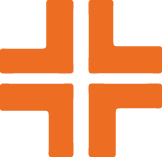 Abilitazione dei privati accreditati al SIST tramite applicativo di propria gestioneSi informano i privati accreditati e le software house che gestiscono gli applicativi di tali strutture, che ai fini dell’abilitazione in produzione all’uso dei servizi SIST di dematerializzata, le software house (il cui applicativo risulta già collaudato) devono contattare l’help desk regionale al numero verde 800.955.175, oppure inviare una email all’indirizzo mailto:helpdesk@sist.puglia.it, comunicando le seguenti informazioni:Nome applicativoNome StrutturaCodice Sistema TSProvinciaPartita Iva
Per quanto attiene al certificato digitale necessario per l'integrazione al SIST, si richiede di inviare, per ciascuna struttura, i seguenti dati: Root Certificate dell'ente emettitore del certificatoURL relativa al punto di distribuzione CRL del certificato rilasciato alla singola struttura privata